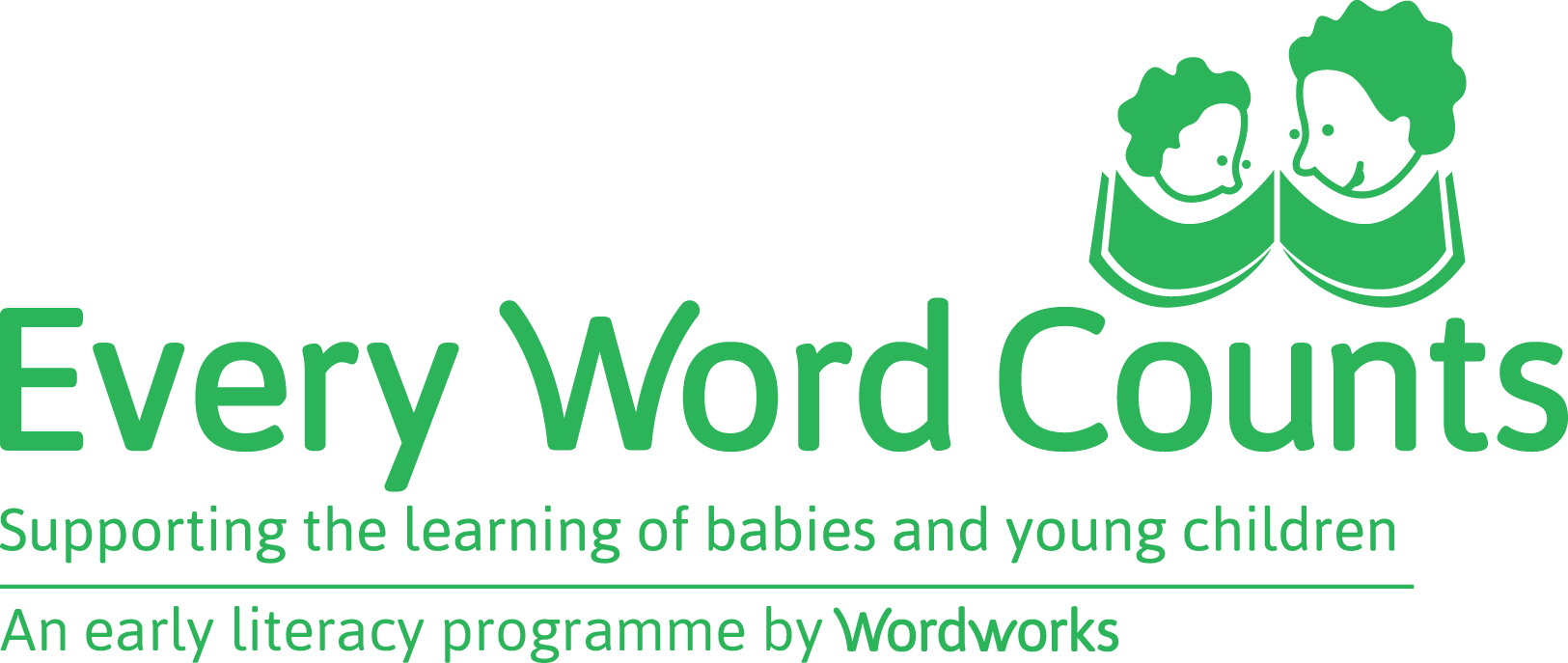 2019/2020 Programme Report There are 2 ways to complete this report:Type into this form and email it to data@wordworks.org.zaWrite on this form and fax it to 086 775 7930Please complete this report as soon as you can after your parents’ graduation.Please share three of your favourite parent quotes/ reflections(You could look at the letters parents wrote after Session 3, the feedback they completed after Session 6 or you could share a special verbal comment!)What were the main highlights and challenges of your programme this year?Don’t forget to send us some photos!We’d love some photos of parents doing an activity and some of the parent graduation.Please WhatsApp or email these to us.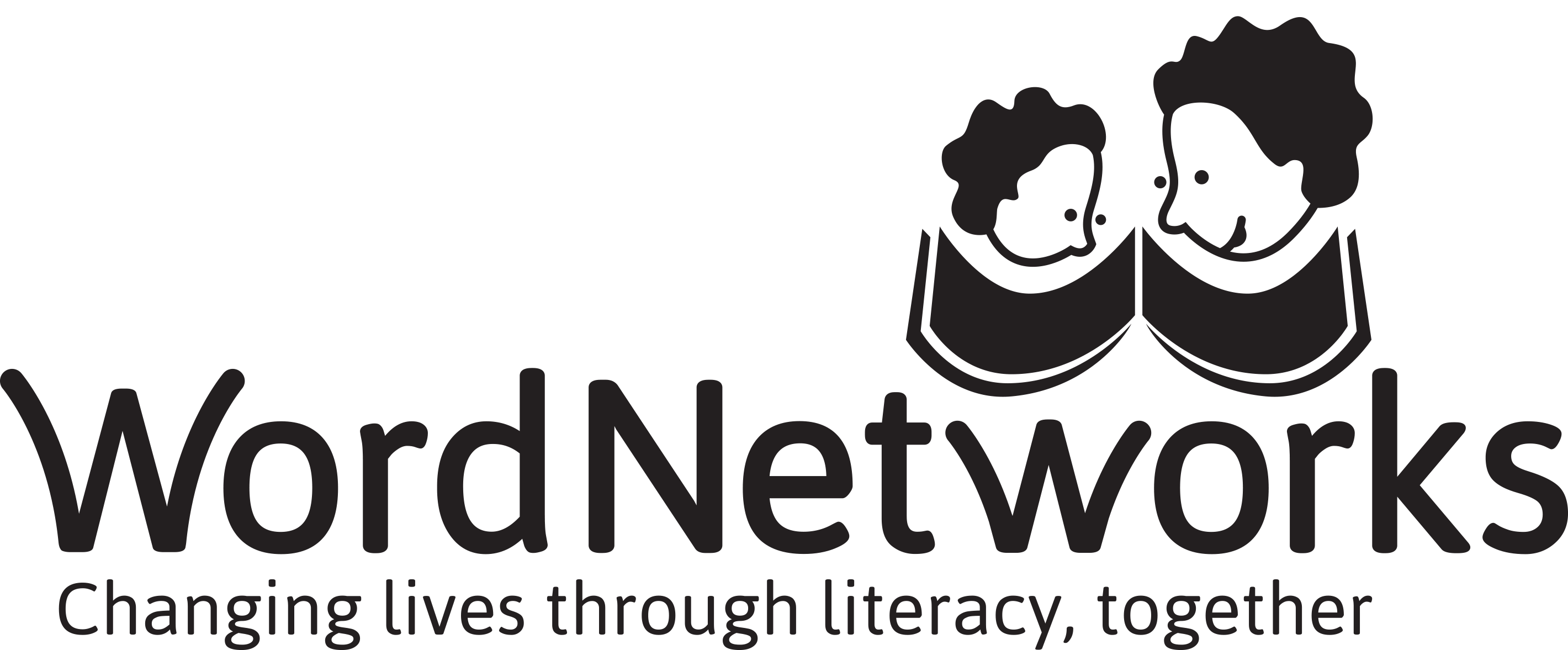 Name of school/centre/organization:Name of school/centre/organization:Name of school/centre/organization:Name of school/centre/organization:Name of school/centre/organization:Name of school/centre/organization:Today’s date:Today’s date:Today’s date:Today’s date:Today’s date:Today’s date:Date of first sessionDate of graduationDate of graduationNumber of parents that received certificatesNumber of parents that received certificatesNumber of parents that received certificatesNumber of parents that received certificatesNumber of parents that received certificatesNumber of parents that received certificatesNumber of womenNumber of womenNumber of menNumber of menTotalTotalTeacher-Facilitators this yearTeacher-Facilitators this yearTeacher-Facilitators this yearTeacher-Facilitators this yearTeacher-Facilitators this yearTeacher-Facilitators this yearName Name Name SurnameSurnameSurname